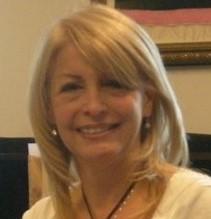 YAKELING BENARROCHE AMADOTELÉFONO: 0416-635 3367E-MAIL: yakybena@gmail.com / ybenarro@ucab.edu.veLicenciada en Estudios Internacionales, egresada de la Universidad Central de Venezuela. Magíster en Seguridad y Defensa, del Instituto De Altos Estudios de la Defensa Nacional. Especialista En Derecho Internacional Humanitario, en la Universidad Santa María. Doctorado Seguridad Y Desarrollo Integral  (Sin Tesis Doctoral), en la Universidad Nacional Experimental De La Fuerza Armada (UNEFA). Cargos desempeñados: Analista de Asuntos Internacionales y Analista de Seguridad y Defensa enla Dirección de Inteligencia del Estado Mayor Conjunto del Ministerio de la Defensa, docente en diversas áreas del conocimiento en escuelas militares y universidades públicas y privadas desde 1989. 2004 Jefe del Departamento de Coordinación de Cursos  y Diplomados en la División Académica en el Decanato de Extensión de la Universidad Nacional Experimental de la Fuerza Armada (UNEFA). 2006 Encargada del Departamento de Planificación y Desarrollo de la División de Investigación del Decanato de Investigación y Postgrado y de la Unidad de Ciencias Sociales de la UNEFA. 2008 Encargada de la Coordinación de la Maestría en Ciencias Jurídicas en la División Académica de Postgrado-UNEFA. 2008-2013 Coordinadora de la Especialización en Gerencia Pública en la Departamento de Investigación y Postgrado del núcleo Caracas de la UNEFA. 2013-2014 Coordinador Académico de las Maestrías del Centro Internacional de Servicios Educativos en Línea, adscrito a la Universidad Internacional del Caribe. 2014-2016 Coordinador Académico de los Cursos de Extensión Semipresenciales del Instituto de Altos Estudios de la Defensa Nacional (IAEDEN). 2017-actual Coordinador Académico del Centro de Estudios Políticos de la Universidad Católica Andrés Bello, y Coordinador Nacional del Convenio CAF-UCAB para el Diplomado en Gobernabilidad, Gerencia Política y Gestión Pública. 